بسم الله الرحمن الرحيم      المملكة العربية السعودية                                                                                                            Kingdom of Saudi Arabia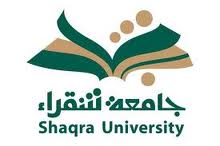               وزارة التعليم                                                                                                                    Ministry of Education                    جامعة شقراء                                                                                                                               Shaqra University عمادة شؤون اعضاء هيئة التدريس والموظفين                                                          Deanship of faculty and staff ____________________________________________________________________________________________________التاريخ         /      /         14هـ                                        الرقم:                                                            المرفقات:نموذج طلب اجازة لسفر المتعاقدين خارج السعودية (في اجازة .....................)خاص بالمتعاقد طالب الإجازةسعادة / عميد / عميدة /                                                   حفظه اللهأرغب الموافقة على منحي اجازة لمدة (     ) يوماً اعتباراً من        /      /      14 هـ .    إلى      /      /      14 هـ.   للسفر إلى دولة ........................................  وذلك للأسباب التالية: ....................................................................................................................................................................................................................................وسيكون عنواني أثناء الاجازة / التوقيع /                                                                   التاريخ :            /          /           14 هـ.   خاص بالكفالةأقر أنا : ........................................................   بكفالتي للمتعاقد أعلاه كفالة غرم (دفع راتب شهرين ) للجامعة  وأداء الحقوق الخاصة والعامة والمالية على مكفولي للجامعة أو خارجها خلال فترة سفره أو عدم عودته0ملاحظة : لابد أن يكون الكفيل أحد منسوبي الجامعة وإذا كان غير سعودي يشترط لكفالته تواجده على رأس العمل خلال سفر مكفولة ( صاحب هذا الطلب )0اسم الكفيل:                                                   التوقيع/                                   التاريخ        /      /        14 هـ جهة العمل لا أوافق للأسباب:  أوافق وتحال لوكيل الجامعة للشؤون التعليمية للتوجيه بما يلزم. رئيس قسم:                                        الاسم /                               التوقيع/                      التاريخ   /    /   14هـوكيل الكلية للشؤون التعليمية          الاسم /                              التوقيع /                      التاريخ   /    /   14هـوكيل الكلية للشؤون الإدارية             الاسم /                               التوقيع /                     التاريخ   /    /   14هـعميد الكلية:  كلية الطب بشقراء     الاسم /                                التوقيع/                     التاريخ     /   /    14هـوكيل الجامعة للشؤون التعليمية لا أوافق للأسباب :  أوافق وتحال إلى عمادة شؤون أعضاء هيئة التدريس والموظفين لإكمال اللازم نظاماً.د/ عبدالعزيز سليمان السياري                      التوقيع/ ص/ لجهة العمل لمراجعة عمادة شؤون أعضاء هيئة التدريس والموظفين المكلف  لإكمال اللازم  نظاماً.عمادة شؤون أعضاء هيئة التدريس والموظفين تحال إلى إدارة شؤون المتعاقدين لإكمال اللازم نظاماً. التنسيق مع قسم الجوازات بالجامعة لإكمال إجراءات التأشيرة واستلام الإقامة وتسليمه جواز السفر.  عميد شؤون أعضاء هيئة التدريس والموظفين /         د. صالح بن هليل الحربي                                             التوقيع /